Informacija za studente Vodeća svetska kompanija Altair uputila poziv studentima FTN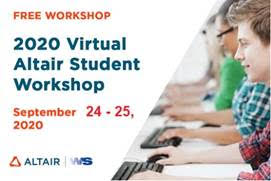 Weiss simulation sa zadovoljstvom poziva studente FTN-a da učestvuju u besplatnoj virtuelnoj radionici koju organizuje Altair (USA) jedna od vodećih svetskih kompanija u oblasti simulacija. U okviru dvodnevne radionice, koja će se održati  24. i 25. septembra 2020. od 9h do 16h, Altair-ov univerzitetski tim demonstriraće Vam najnoviji CAE pristup: Simulation-Driven Design. Svaka sesija će biti snimljena i poslata učesnicima.Za radionicu se možete registrovati putem sledećeg linka: https://web.altair.com/en/2020-altair-virtual-student-workshopZadovoljstvo nam je da objavimo da će svi zainteresovani studenti dobiti besplatan pristup Altair Student Edition koji, pored edukacionih materijala, obuhvata i besplatne studentske licence za 35 Altair-ovih softveraRegistrujte se i zakoračite u svet simulacija!Za dodatne informacije možete nam pisati na mkt-bg@wsimulation.eu ili nas pozvati na broj : +381 69 103 73 05AGENDAAgenda Day 1 – Getting Started - Evaluate & Optimize your StructureAgenda Day 1 – Getting Started - Evaluate & Optimize your StructureTime CESTPresentation Topic09.00 - 09.30hAltair Sponsoring – Use Altair in your projects to succeed!09.30 - 10.00hOptimization of Uprights – Oxford Brookes Racing10.00h - 10.50hFast evaluation of CAD assemblies using Altair SimSolidTM11.00h - 11.50hSuspension evaluation with Altair Inspire MotionTM12.00h - 13.00hBreak13.00h - 13.50hLightweight design using Altair InspireTM14.00h - 14.50hCAD redesign of optimized structures with PolyNURBS / Altair Inspire StudioTM15.00h - 15.50hEvaluating aerodynamics with Altair CFD SolutionsAgenda Day 2 – Becoming an Expert - Detailed Analysis and SimulationAgenda Day 2 – Becoming an Expert - Detailed Analysis and SimulationTime ESTPresentation Topic09.00 - 09.30hMonocoque optimization at KA RaceIng09.30h - 10.20hModel Based System Simulation - Altair ActivateTM10.30h - 12.20hModelling of composites with Finite Elements - Altair HyperWorksTM 202012.30h - 13.30hBreak13.30h - 15.30hLightweight design with composites - Altair OptiStructTM 2020